Publicado en  el 14/05/2015 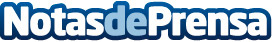 La Mutualidad de la Abogacía cerró el ejercicio 2014 con un crecimiento de aportaciones del 25,63% y una rentabilidad neta del 5,80%Datos de contacto:Nota de prensa publicada en: https://www.notasdeprensa.es/la-mutualidad-de-la-abogacia-cerro-el_1 Categorias: Derecho http://www.notasdeprensa.es